محافظة القاهرة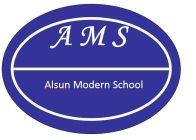 ادارة شرق مدينة نصرمدرسة الألسن الحديثةجدول امتحانات الفصل الدراسي الثاني (الدور الأول)  للعام الدراسي 2016 -2017 للصف الخامس الإبتدائيملحوظة:الأمتحانات تبدأ الساعة 8 صباحاً ..                                                               مديرة المدرسة      محافظة القاهرةادارة شرق مدينة نصرمدرسة الألسن الحديثةجدول امتحانات الفصل الدراسي الثاني (الدور الأول)  للعام الدراسي 2016 -2017 للصف الخامس الإبتدائيملحوظة:الأمتحانات تبدأ الساعة 8 صباحاً ..                                                               مديرة المدرسة   زمن الاجابةموعد الأمتحانموعد الأمتحانالمادةاليومالتاريخزمن الاجابةالىمنالمادةاليومالتاريخساعة ونصف9:308رياضياتالثلاثاء2 / 5ساعة ونصف11:3010اللغة الاجنبيةالثلاثاء2 / 5ساعتان ونصف10:308اللغة العربية والخط والاملاءالأربعاء3 / 5ساعة ونصف9:308دراسات اجتماعيةالخميس4 / 5ساعة ونصف11:3010تربية دينيةالخميس4 / 5ساعة ونصف9:308العلومالسبت6 / 5زمن الاجابةموعد الأمتحانموعد الأمتحانالمادةاليومالتاريخزمن الاجابةالىمنالمادةاليومالتاريخساعة ونصف9:308رياضياتالثلاثاء2 / 5ساعة ونصف11:3010اللغة الاجنبيةالثلاثاء2 / 5ساعتان ونصف10:308اللغة العربية والخط والاملاءالأربعاء3 / 5ساعة ونصف9:308دراسات اجتماعيةالخميس4 / 5ساعة ونصف11:3010تربية دينيةالخميس4 / 5ساعة ونصف9:308العلومالسبت6 / 5